Anno Scolastico 2018/2019PERCORSI PER LE COMPETENZE TRASVERSALI E PER L’ORIENTAMENTOCERTIFICAZIONE DELLE COMPETENZE Rilasciata a conclusione del percorso di Alternanza Scuola Lavoro nell’a.s. 2018/2019Visti gli atti d’ufficioSi certifica che lo studente/studentessa ________________________________, nato/a _______________________ (___), il ___/___/_____, residente in via/piazza _____________________________, n°____ nel comune di _______________ frequentante la classe______ del ______________________________ha partecipato al Progetto/i: ______________________________________________        ______________________________________________        ______________________________________________ e che, durante il percorso triennale, lo studente/la studentessa:ha effettuato attività in azienda presso la/le Struttura Ospitante /Strutture Ospitanti _________________________________________________________________________________________________________Durata complessiva in ore: ________ Conseguendo la seguente VALUTAZIONE FINALE ________________________                                                                                                      		               Il Dirigente Scolastico Avellino, ____/06/2019                                                                                                prof.ssa Nicolina Silvana Agnes                                                                                                                                  ___________________________Studente/ssa: ____________                                                                                   Classe: ________         Sez.: ______1=insufficiente=livello base non raggiunto     2= sufficiente=livello base     3=buono=livello intermedio     4=ottimo=livello avanzato Dalla Raccomandazione 2006/962/CE del 18 dicembre 2006 del Parlamento europeo e del Consiglio, aggiornate dalla Raccomandazione del Consiglio del 22/05/2018.EQF di riferimento alla fine del percorso di studiVALUTAZIONE FINALE dello studente/ssa------------------------------------------------------    della Classe V Sez. ----Il percorso di A-S/L ha rappresentato un ampliamento trasversale e un arricchimento disciplinare della/e area/e ------------------------------------------------------------. Sulla base dei livelli di competenza relativi agli indicatori A, B, C, D, E, complessivamente l’esperienza viene valutata col giudizio di [ottimo / buono /sufficiente/ insufficiente]: ____________________Avellino, lì___/06/2019                         Il Coordinatore di classe            		               		            Il Dirigente Scolastico       Prof.ssa Nicolina Silvana Agnes(firma autografa omessa ai sensi dell’art.3 D. Lgs. 39/1993)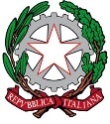 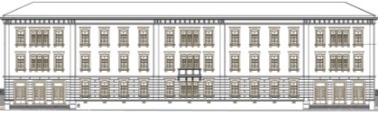 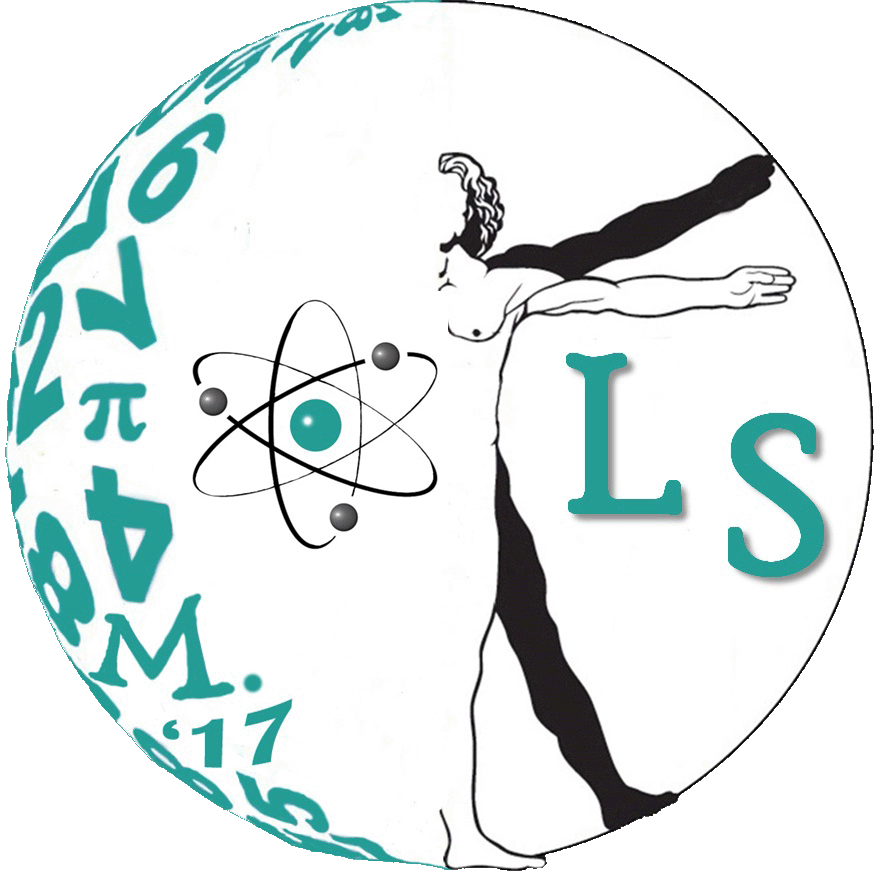 LICEO SCIENTIFICO STATALE“Pasquale Stanislao Mancini”E-mail PEC: avps12000t@pec.istruzione.it E-mail: avps12000t@istruzione.it  Pagina Web: http://www.liceomanciniavellino.gov.it/E-mail PEC: avps12000t@pec.istruzione.it E-mail: avps12000t@istruzione.it  Pagina Web: http://www.liceomanciniavellino.gov.it/E-mail PEC: avps12000t@pec.istruzione.it E-mail: avps12000t@istruzione.it  Pagina Web: http://www.liceomanciniavellino.gov.it/C.A.P.83100 AVELLINO-Via DeConcilii,1-Telefono:0825 786203 -Codice Fiscale:80008170641-Codice Meccanografico: AVPS12000TC.A.P.83100 AVELLINO-Via DeConcilii,1-Telefono:0825 786203 -Codice Fiscale:80008170641-Codice Meccanografico: AVPS12000TC.A.P.83100 AVELLINO-Via DeConcilii,1-Telefono:0825 786203 -Codice Fiscale:80008170641-Codice Meccanografico: AVPS12000TSCHEDA PER LA CERTIFICAZIONE DELLE COMPETENZE                                 Anno Scolastico 2018/2019A conclusione del percorso di alternanza scuola-lavoro lo studente ha acquisito le seguenti competenze1COMPETENZE TRASVERSALISi valutano solo quelle relative ai propri percorsi1COMPETENZE TRASVERSALISi valutano solo quelle relative ai propri percorsiINDICATORILivello di competenza dello studente(a conclusione del percorso di A-S/L)Livello di competenza dello studente(a conclusione del percorso di A-S/L)Livello di competenza dello studente(a conclusione del percorso di A-S/L)Livello di competenza dello studente(a conclusione del percorso di A-S/L)1COMPETENZE TRASVERSALISi valutano solo quelle relative ai propri percorsi1COMPETENZE TRASVERSALISi valutano solo quelle relative ai propri percorsiINDICATORI1234Competenza personale, sociale e capacità di imparare a imparareA-COMPORTAMENTO•Puntualità-Rispetto degli orari, delle regole, dell’ambiente di lavoro•Cura di strumenti/attrezzature•Interesse e partecipazione □□□□Competenza personale, sociale e capacità di imparare a imparareB-   CAPACITÀ RELAZIONALI•Capacità di relazionarsi correttamente con i propri pari •Capacità di collaborare in gruppo•Capacità di rapportarsi con i docenti e altre figure adulte.□□□□Competenza imprenditorialeC-   CAPACITÀORGANIZZATIVE/OPERATIVE•Capacità di comprensione delle richieste•Saper applicare le conoscenze acquisite•Ricerca e gestione delle informazioni•Adattamento alle diverse mansioni assegnate•Spirito di iniziativa e capacità decisionali•Rispetto delle modalità e dei tempi di consegna•Organizzazione autonoma del lavoro □□□□Competenza digitale D- CAPACITÀ TECNICHE-COMUNICATIVE• Precisione e destrezza nell’utilizzo degli strumenti informatici e telematici per svolgere attività di studio e di approfondimento, per fare ricerca e per comunicare.□□□□Competenza matematica e Competenza in scienze-tecnologie-ingegneriaD- CAPACITÀ TECNICHE-COMUNICATIVE• Padroneggiare le procedure, i linguaggi specifici e i metodi di indagine della matematica e delle scienze sperimentali.• Utilizzare strumenti di laboratorio, di calcolo e di rappresentazione per la modellizzazione e la risoluzione di problemi di varia natura, anche in riferimento alla vita quotidiana.  • Problem Posing e Solving.□□□□Competenza multilinguisticaD- CAPACITÀ TECNICHE-COMUNICATIVE•Comunicare in una lingua straniera almeno a livello B2 (QCER).□□□□Competenza alfabetica funzionaleD- CAPACITÀ TECNICHE-COMUNICATIVE• Padroneggiare la lingua italiana in contesti comunicativi diversi, utilizzando registri linguistici adeguati alla situazione.• Elaborare testi, scritti e orali, di varia tipologia in riferimento all’attività svolta.□□□□Competenza in materia di consapevolezza ed espressione culturaliD- CAPACITÀ TECNICHE-COMUNICATIVE• Capacità di cogliere i processi culturali, scientifici e tecnologici sottostanti al lavoro svolto□□□□Competenza in materia di cittadinanzaE-COMPORTAMENTOCIVICO• Agire conoscendo i presupposti culturali e la natura delle istituzioni politiche, giuridiche, sociali ed economiche, con riferimento particolare all’Europa oltre che all’Italia, e secondo i diritti e i doveri dell’essere cittadini.• Conoscere e rispettare l’etica del dibattito pubblico.□□□□LIVELLI DI COMPETENZAINDICATORI ESPLICATIVIBase non raggiuntoLo studente è in possesso di abilità e conoscenze teoriche/pratiche non del tutto sufficienti.Base Lo studente è in possesso di conoscenze teoriche/pratiche di base e abilità essenziali; svolge compiti semplici in situazioni note, e applica regole e procedure fondamentali. Intermedio Lo studente è in possesso di conoscenze teoriche/pratiche generali; svolge compiti e risolve problemi complessi in situazioni note, compie scelte consapevoli, sa utilizzare le conoscenze e le abilità acquisite. Avanzato Lo studente è in possesso di conoscenze teoriche/pratiche in ampi contesti; svolge compiti e problemi complessi anche in situazioni non note, mostrando padronanza nell’uso delle conoscenze e delle abilità; sa proporre e sostenere le proprie opinioni e assumere autonomamente e in modo responsabile decisioni consapevoli. Livello EQFQuadro europeo delle QualificheLivello EQFQuadro europeo delle QualificheConoscenzeNel contesto dell’EQF le conoscenze sono descritte come teoriche e/o pratiche.AbilitàNel contesto dell’EQF le abilità sono descritte come cognitive (comprendenti l’uso del pensiero logico, intuitivo e creativo) e pratiche (comprendenti l’abilità manuale e l’uso di metodi, materiali, strumenti e utensili)Competenze Nel contesto dell’EQF le competenze sono descritte in termini di responsabilità e autonomiaV anno4Conoscenza pratica e teorica in ampi contesti in un ambito di lavoro o di studio.Una gamma di abilità cognitive e pratiche necessarie a risolvere problemi specifici in un campo di lavoro o di studio.Sapersi gestire autonomamente, nel quadro di istruzioni in un contesto di lavoro o di studio, di solito prevedibili, ma soggetti a cambiamenti. Sorvegliare il lavoro di routine di altri, assumendo una certa responsabilità per la valutazione e il miglioramento di attività lavorative o di studio